2015 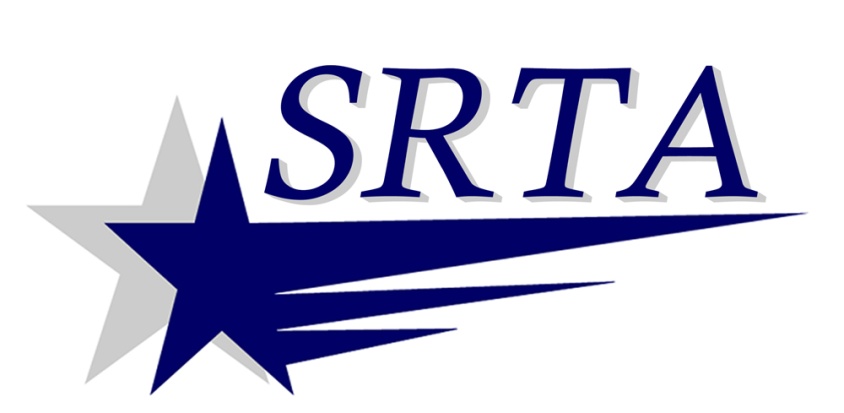 Holiday Bus Service
SRTA will run holiday fixed route bus service 
(Saturday service in published schedules) 
on the following holidays in 2015:
SRTA will provide Demand Response service ONLY on Thanksgiving Day (Thursday, November 26) and Christmas Day (Friday, December 25). There will be NO fixed route service on those holidays. For more information call SRTA at 508-997-6767 or visit www.SRTAbus.comThursday, January 1New Years DayMonday, January 19Birthday of Martin Luther King, Jr.Monday, February 16Washington’s BirthdayMonday, April 20Patriot’s DayMonday, May 25Memorial DaySaturday, July 4Independence DayMonday, September 7Labor DayMonday, October 12Columbus DayWednesday, November 11Veterans Day